08.09.2012_№ 5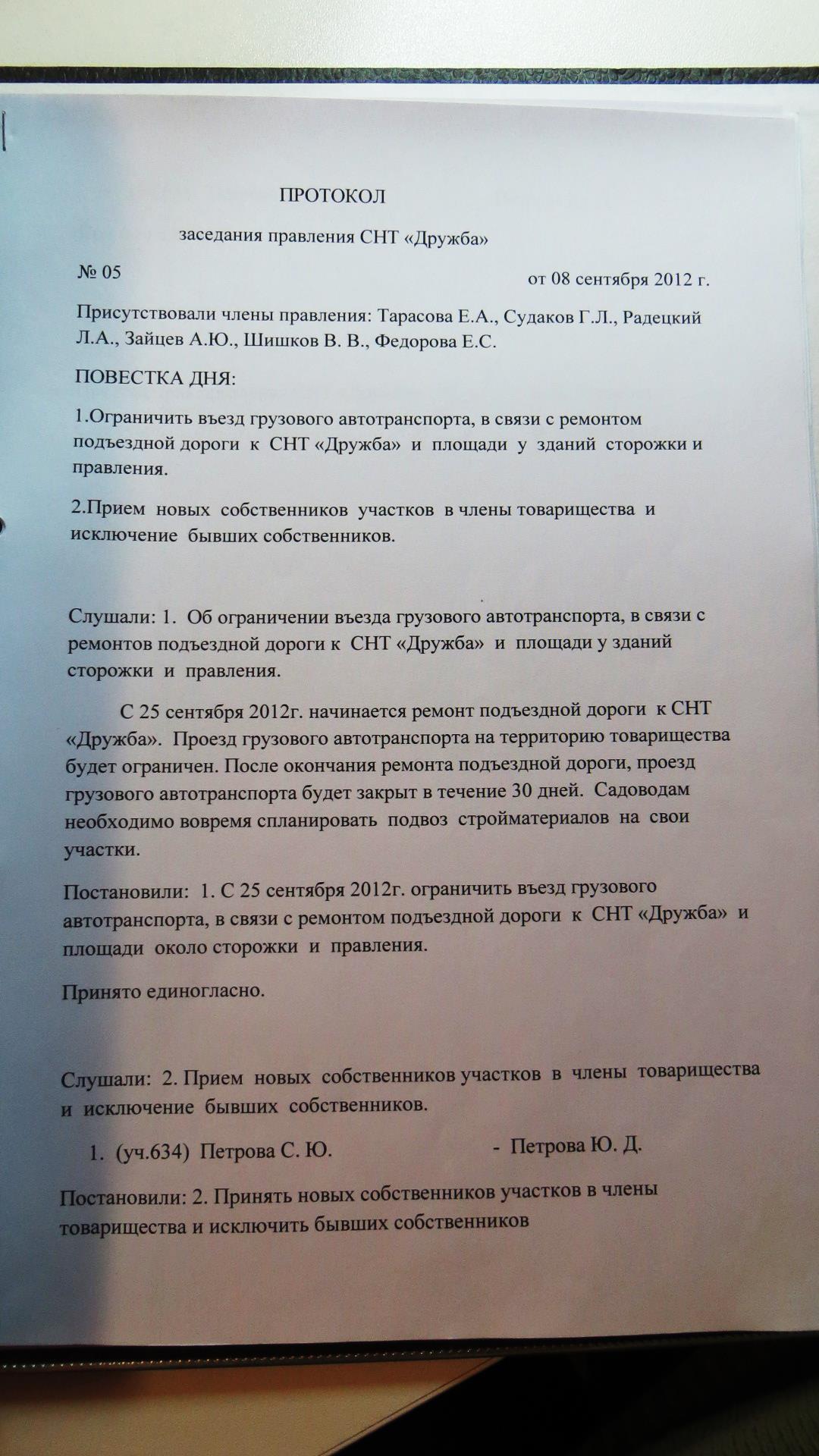 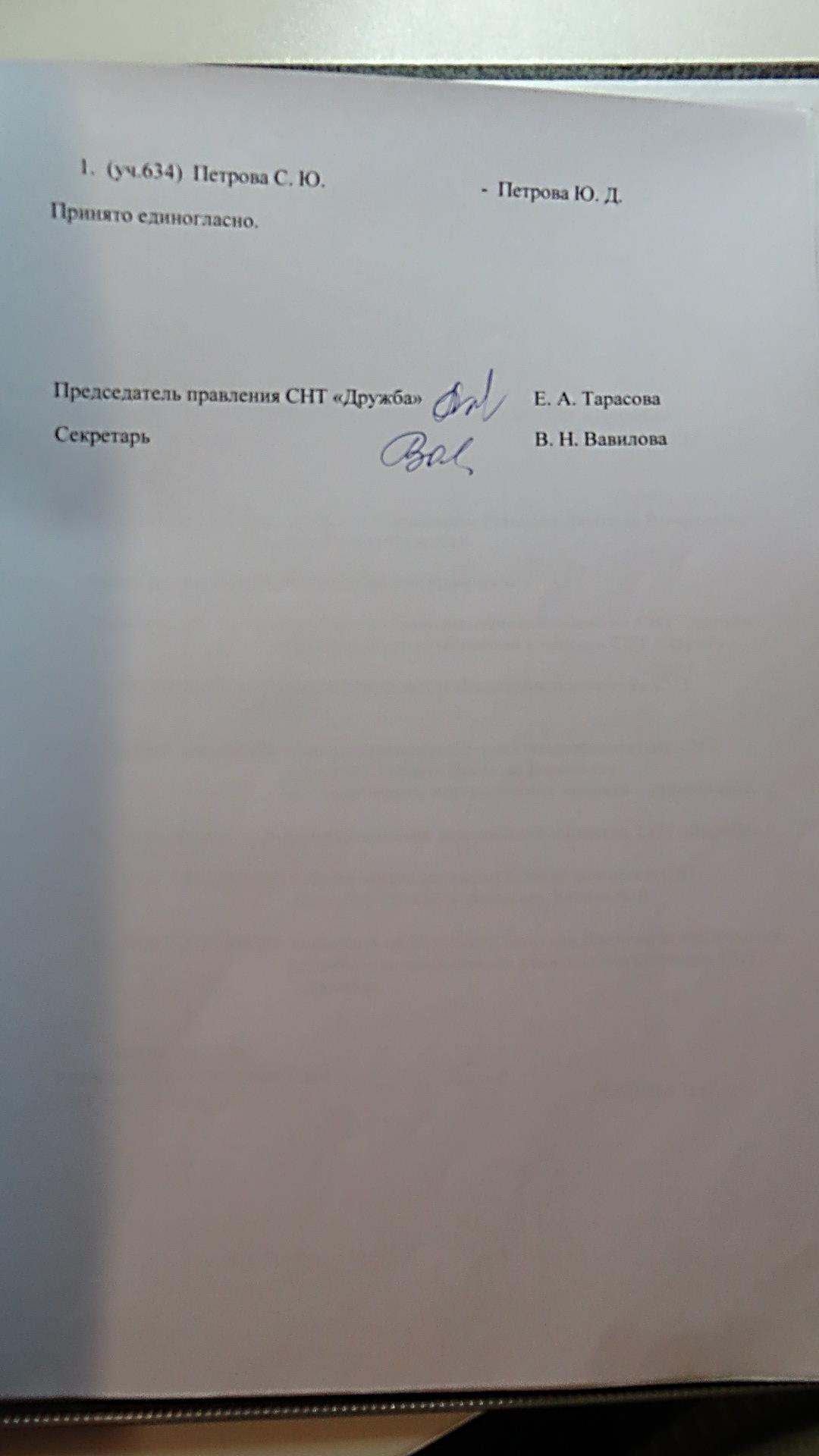 